The McLean Rotary Club Foundation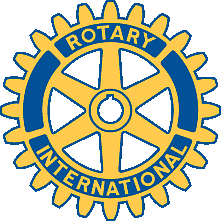 A 501 (c)(3) CorporationPost Office Box 561, McLean, Virginia 22101McLean Rotary Club Foundation Meeting Minutes June 26, 2014Attendees: Brian Pence, Paul Sawtell, John McEvilly, Dale Lazar, Celie Ford, Michael DeRose, Doug Megill, John RosenbaumGuests: Lynn HeinrichsAbsent: Vance ZavelaPresident John McEvilly called the meeting to order at 5:40 pm.Secretary's Report: The minutes of the 4/22/14 meeting were approved (Motion by Brian, 2nd by Doug).Introduction of New Members: Cecilia Ford (Replaces Rick Neldon) & John Rosenbaum (Replaces Brian Pence)Treasurer's Report:Rick Neldon discussed the Foundation's Balance Sheet and Profit and Loss Statement as of June 16, 2014. To date, $75,111.63 has been funded for approved projects (including pass-thru contributions).  As of 6/16/14 there was an available checkbook balance of $17,692.95.   According to Rick, the Foundation’s Mairs and Powers account had a balance of $97,427 and the UBS account balance was $187,496.Status of Funding Requests: $200 approved to Haiti School solar power project moved to designated fund.$500 returned to available funds after District disapproved Teal Honduras School Desks project.Officer Elections for 2014/2015:President: John McEvillyVice President: Michael DeRoseSecretary: John RosenbaumTreasurer: Cecilia FordTabled Projects for future consideration/project clarification:$1,500 for Falls Church/McLean Children’s Center$750 Meals for Young MindsBoard Approvals:  The following item was unanimously approved:$7000 from available checkbook balance to be distributed evenly to M&P and UBS investment accounts (Motion by Brian, Doug 2nd).New Business:	1) New Board will consider what funds will be carried over from end of Rotary fiscal year and transferred to endowment investment accounts at next Board meeting.The meeting was adjourned at 6:45pm.  The next meeting is scheduled for September 2014.Respectfully Submitted,Brian Pence, Secretary 